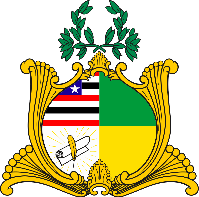  ESTADO DO MARANHÃOASSEMBLEIA LEGISLATIVAGABINETE DO DEPUTADO ESTADUAL DR. YGLÉSIOREQUERIMENTO N°               /2023Senhora Presidente,Na forma do que dispõe o Regimento Interno desta Assembleia, requeiro a V. Exa.  que, após ouvido o Plenário, seja determinado que tramite em regime de urgência o Projeto de Lei de número 539/2023, de minha autoria, o qual dispõe sobre a disponibilização do quantitativo de acomodações em enfermarias e UTIs para pessoas com obesidade. Considerando que não há previsão sancionatória na norma originária, faz-se necessária a aprovação com o fito de promover a igualdade de acesso e melhorar a experiência desses indivíduos nos serviços de saúde. Termos em que, justifica-se o presente requerimento de urgência. Assembleia Legislativa do Estado do Maranhão, em 30 de agosto de 2023.DR. YGLÉSIODEPUTADO ESTADUAL